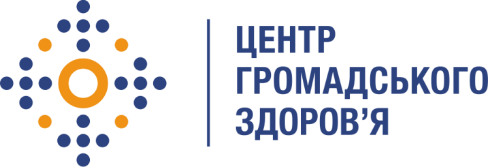 Державна установа 
«Центр громадського здоров’я Міністерства охорони здоров’я України» оголошує конкурс для відбору консультанта FullStack-розробник в інформаційній системі Datacheckв рамках проекту «Надання підтримки Центру громадського здоров’я МОЗ України для зміцнення та розбудови спроможності системи охорони здоров’я для здійснення кращого моніторингу, епідеміологічного нагляду, реагування на спалахи захворювання та їхньої профілактики».Назва позиції: Консультанта FullStack-розробника в інформаційній системі Datacheck.Рівень зайнятості: частковаІнформація щодо установи:Головним завданнями Державної установи «Центр громадського здоров’я Міністерства охорони здоров’я України» (далі – Центр) є діяльність у сфері громадського здоров’я. Центр виконує лікувально-профілактичні, науково-практичні та організаційно-методичні функції у сфері охорони здоров’я з метою забезпечення якості лікування хворих на соціально небезпечні захворювання, зокрема ВІЛ/СНІД, туберкульоз, наркозалежність, вірусні гепатити тощо, попередження захворювань в контексті розбудови системи громадського здоров’я. Центр приймає участь в розробці регуляторної політики і взаємодіє з іншими міністерствами, науково-дослідними установами, міжнародними установами та громадськими організаціями, що працюють в сфері громадського здоров’я та протидії соціально небезпечним захворюванням.Основні обов'язки:Розробка кабінету адміністратора Datacheck;Розробка моделі даних та механізму імпорту даних;Розробка модуля керування довідниками;Розробка модуля керування користувачами, аутентифікації та авторизації;Налаштування системи логування, моніторингу, резервного копіювання;Розробка прикладного програмного інтерфейсу (API) до Datacheck;Участь у робочих зустрічах з питань розробки та доопрацювання інформаційної системи Datacheck;Написання інструкцій, методичних матеріалів щодо експлуатації Datacheck. Вимоги до професійної компетентності:Вища освіта (в галузі інформаційних технологій/комп'ютерної інженерії, статистика та схожі);Досвід роботи в сфері інформаційних технологій (масштабні клієнт-серверні інформаційні системи, бази даних) - від 2 років;Досвід формування методичних матеріалів, інструкцій по використанню програмного продукту буде перевагою;Досвід збору, аналізу та формалізації вимог кінцевих користувачів (або медичних програмних фахівців), знання нотації UML, BPMN;Знання ділової української мови та технічної англійської мови (письмовий, читання документації);Ступінь магістра або бакалавра - бізнес, інженерія, ІТ або супутня науково-технічна дисципліна - або еквівалентний відповідний досвід роботи;3+ років досвіду роботи FullStack-розробником.Знання в базах даних SQL/noSQL.Досвід впровадження процесу CI/CD, робота з docker, Kubernetes.Знання Python 3 та вище.Знання NodeJS, ReactJS\VueJS.Резюме мають бути надіслані електронною поштою на електронну адресу: vacancies@phc.org.ua. В темі листа, будь ласка, зазначте: «67-2023 Консультант FullStack-розробник в інформаційній системі Datacheck.Термін подання документів – до 03 лютого 2023 року, реєстрація документів 
завершується о 18:00.За результатами відбору резюме успішні кандидати будуть запрошені до участі у співбесіді. За результатами конкурсу буде відібраний 1 консультант. У зв’язку з великою кількістю заявок, ми будемо контактувати лише з кандидатами, запрошеними на співбесіду. Умови завдання та контракту можуть бути докладніше обговорені під час співбесіди.Державна установа «Центр громадського здоров’я Міністерства охорони здоров’я України»  залишає за собою право повторно розмістити оголошення про вакансію, скасувати конкурс на заміщення вакансії, запропонувати посаду зі зміненими обов’язками чи з іншою тривалістю контракту.